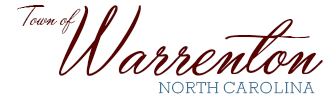 P.O. Box 281Walter M. Gardner, Jr. – Mayor                                                                 Warrenton, NC  27589-0281Robert F. Davie, Jr. – Town Administrator                                 (252) 257-1122   Fax (252) 257-9219www.warrenton.nc.gov_____________________________________________________________________________________________Zoning Board of AdjustmentsMinutesJune 23, 2021Warrenton Town HallChairman Al Fleming called a meeting for the Zoning Board of Adjustments at 2:30 PM at the Warrenton Town Hall. Attending were Chairman Al Fleming, Town Administrator Robert Davie, Tracy Stevenson, Calvin Alston, Sallie White, and Bob Neal.   Attending via Zoom were Commissioner Mark Wethington and surrounding property owner, Lisa Hayes.  A quorum was present.Bob Neal motioned to approve the minutes of the last meeting, which was seconded by Sallie White. The minutes were approved by unanimous vote.Chairman Al Fleming discussed the Conditional Use permit application for Marsha West at Fairlane Drive. The applicant has requested to be allowed to place a manufactured home in this R-20 district within the required setbacks.  With no further discussion, Chairman Al Fleming called for a vote and the conditional use permit was approved by unanimous vote.With no further business the meeting was adjourned.Respectfully submitted,Robert Davie